     JÍDELNÍČEK                                          Týden od 21.2.-25.2. 2022                                                    AlergenyPondělí:              Přesnídávka                Chléb, Sýrová pomazánka s celerem, zelenina, voda, čaj                              1,3,7.9	Oběd                           Mrkvová polévka s nudlemi, čaj, džus, ovoce (O)			          Koprová omáčka, vařené vejce, houskový knedlík                                        1,3,7	Svačinka                     Skořicové  lupínky s mlékem, ovoce, čaj                                                       1,3,7                                    Úterý: 	Přesnídávka                Chléb, tvarohová pomazánka s vejci, voda s citrónem, čaj, zelenina             1,3,7	Oběd                           Čočková polévka, čaj, voda s citrónem                                                  Vepřové maso,špenát, vařený brambor                                                          1,3,7            Svačinka                      Slunečnicová kostka, rama, plátkový sýr, zelenina, mléko, voda                  1,3,7Středa:	Přesnídávka	         Chléb, kapiová pomazánka, ovoce, čaj, voda                                                  1,3,7             Oběd                           Kapustový krém, čaj, voda                                                 Kuřecí maso s ananasem, rýže                                                                       1,3,7	Svačina		          Přesnídávka, piškoty , kakao, voda, ovoce                                                     1,3,7Čtvrtek: 	Přesnídávka	         Rohlík, pomazánka z krabích tyčinek, čaj, voda, zelenina                               1,3,7,4             Oběd		         Polévka gulášová, čaj, voda s pomerančem                                                Vepřové nudličky se žampiony, kuskus                                                            1,3,7            Svačina                       ½ slaný loupák, mléko, čaj, zelenina                                                                 1,3,7Pátek:                                            	Přesnídávka               Raženka, zeleninová pomazánka, voda s citrónem, čaj, zelenina                      1,3,7             Oběd		         Zeleninová polévka s kapáním, voda, čaj                                                Krůtí guláš, chléb                                                                                              1,3,7,9	Svačina		         Jogurt, piškoty, čaj, voda, ovoce                                                                       1,3,7               Pitný režim zajištěn po celou dobu provozuOvoce nebo zelenina je podávána k jídlu každý den.Čísla u pokrmů označují druh alergenu. Seznam alergenu je vyvěšen vedle jídelníčku.	(O) – ovoce jen pro dospělé                                                                  DOBROU CHUŤ!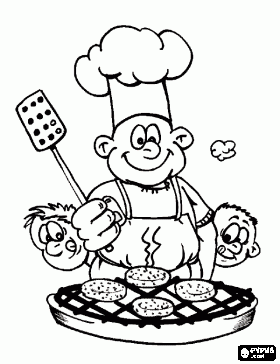   Monika Filáková	                                                                                                                Hana Tkadlecová                  (provozář)										   (kuchařka)